Протокол № 394заседания ПравленияСаморегулируемой организации аудиторовАССОЦИАЦИЯ «СОДРУЖЕСТВО» (СРО ААС)г. Москва 	                                                                                                             24 апреля 2019 г.Голосовали:Члены Правления СРО ААС:Бородина Н.В., Бутовский В.В., Голенко В.С., Горелов М.Г., Горячева О.В., Гузов Ю.Н., Желтяков Д.В., Жуков С.П., Кобозева Н.В., Константинова И.Г., Кромин А.Ю., Кузнецов А.П., Лимаренко Д.Н., Малофеева Н.А., Михайлович Т.Н., Мухарева Е.В., Носова О.А., Рыбенко Г.А., Селезнев А.В., Старовойтова Е.В., Федосимов Б.А., Чая В.Т., Чепик Н.А., Черкасова Н.В., Шеметов В.Н., Шеремет А.Д.Итого в голосовании на заседании Правления СРО ААС приняло участие 26 из 38 человек, что составляет 68% голосов, кворум для принятия решений имеется.Форма заседания Правления СРО ААС – заочная.Документы, содержащие сведения о голосовании членов Правления СРО ААС, принимались до 24 апреля 2019 года.ПОВЕСТКА ДНЯ:О выдаче квалификационных аттестатов аудитора.О приеме в члены СРО ААС.О смене статуса члена СРО ААС.О восстановлении членства в СРО ААС.О прекращении членства в СРО ААС.Об утверждении списка на награждение наградами СРО ААС.Решили: утвердить повестку дня заседания Правления СРО ААС.Решение принято единогласноПо первому вопросуО выдаче квалификационных аттестатов аудитораРешили:1.1. Выдать квалификационные аттестаты аудитора (для вновь аттестуемых аудиторов) 1 аудитору.Решение принято единогласноПо второму вопросуО приеме в члены СРО ААСРешили:2.1. Принять в члены СРО ААС 1 аудиторскую организацию.Решение принято единогласноПо третьему вопросуО смене статуса члена СРО ААС Решили:3.1. Сменить статус члена СРО ААС со статуса ИП на статус аудитора 3 индивидуальным аудиторам;3.2. Сменить статус члена СРО ААС со статуса аудитора на статус ИП 1 аудитору.Решение принято большинством голосовПо четвертому вопросуО восстановлении членства в СРО ААСРешили:4.1. Восстановить членство в СРО ААС с 27.04.2019 года в связи с истечением срока приостановления членства по Предписанию Управления Федерального казначейства по г. Москве 1 аудиторской организации;4.2. Восстановить членство в СРО ААС с 27.04.2019 года в связи с истечением срока приостановления членства по Предписанию Управления Федерального казначейства по Московской области 1 аудиторской организации.Решение принято единогласноПо пятому вопросуО прекращении членства в СРО ААСРешили:5.1. Прекратить членство в СРО ААС в связи с ликвидацией 2 аудиторских организаций;5.2. Прекратить членство в СРО ААС в качестве меры дисциплинарного воздействия в связи с истечением срока приостановления членства и неустранением нарушения требования к членству (несоблюдение требования о численности аудиторов, являющихся работниками аудиторской организации) 3 аудиторских организаций;5.3. Прекратить членство в СРО ААС в качестве меры дисциплинарного воздействия в связи с истечением срока приостановления членства и неустранением нарушений (несоблюдение требования о численности аудиторов, являющихся работниками аудиторской организации и требования о прохождении внешнего контроля качества работы) 1 аудиторской организации;5.4. Прекратить членство в СРО ААС на основании поданного заявления 1 аудитора;5.5. Прекратить членство в СРО ААС на основании поданного заявления 1 индивидуального аудитора;5.6. Прекратить членство в СРО ААС 1 аудитора в связи со смертью.Решение принято единогласноПо шестому вопросуОб утверждении списка на награждение наградами СРО ААСРешили:6. 1. Утвердить список на награждение наградами СРО ААС согласно Приложению № 1.Решение принято единогласноПодсчет голосов проводился секретарем заседания Правления СРО ААС Носовой О.А.Подписи:Председатель Правления СРО ААС ______________________ А.Д. ШереметСекретарь Правления СРО ААС      ______________________ О.А. Носова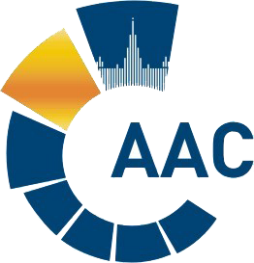 САМОРЕГУЛИРУЕМАЯ ОРГАНИЗАЦИЯ АУДИТОРОВАССОЦИАЦИЯ «СОДРУЖЕСТВО» 
член Международной Федерации Бухгалтеров (IFAC)(ОГРН 1097799010870, ИНН 7729440813, КПП 772901001) 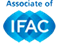 119192, г. Москва, Мичуринский проспект, дом 21, корпус 4. т: +7 (495) 734-22-22, ф: +7 (495) 734-04-22, www.auditor-sro.org, info@auditor-sro.org 